 CENTRE CULTUREL ALBAN MINVILLE SAMEDI 9 MARS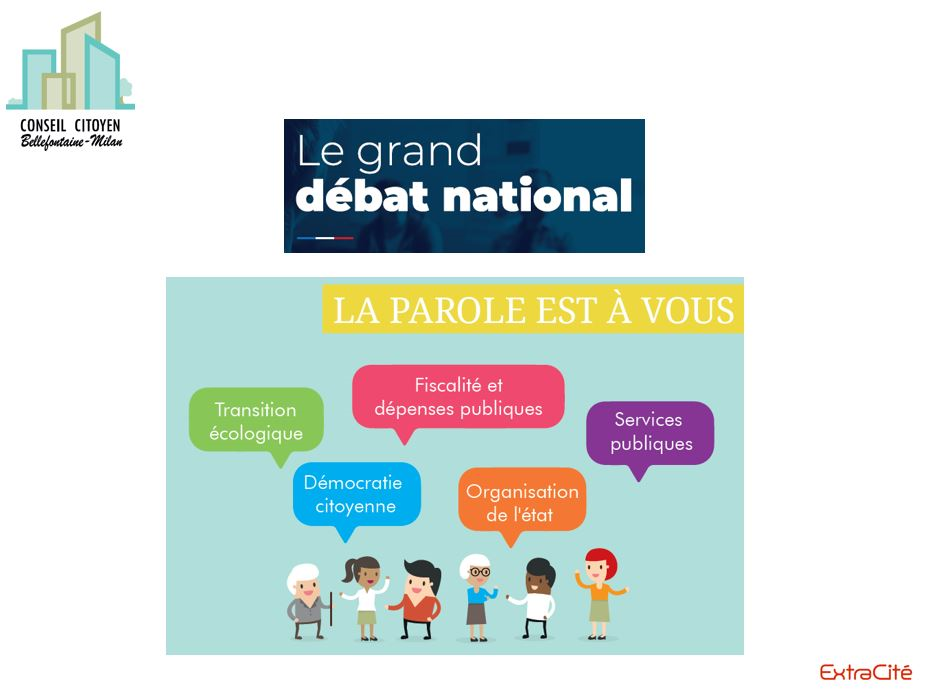 ThématiquePropositionFiscalitéOptimisation fiscale / évasion fiscal Harmonisation fiscale au niveau européen - Pacte fiscal européen Promouvoir une Europe protectrice  Développer une taxe anti GAFA Supprimer la CFE (Contribution foncière des Entreprises ? – remplace taxe professionnelle) Départ des entreprises  Etaler les aides aux entreprises pour celles qui sont aidées pour s’implanter (ex Ford) Instaurer des contreparties et des sanctions pour celles qui partent interdiction de vendre la marque Dette et les dépenses publiques Contrôler les dépenses de l’état Arrêt de privatisation des entreprises publiques  Arrêt des budgets de l’état non équilibrés Contrôle les budgets de fonctionnement des collectivités par les citoyens Ne pas comptabiliser les investissements écologiques dans les 3 % dette / Europe Ne pas dépasser les engagements / Européens  ISF à restaurer – c’est symbolique Simplification des démarches administratives  Légaliser la vente du Cannabis  Changer mode de financement des partis politiques et des corps intermédiaires Plus de transparence sur le mode de fonctionnement des syndicats ainsi que leur financement  Taxes sur les dividendes Taxer les grandes entreprises comme les petites entreprises Augmenter les salaires / baisser les dividendes Transition écologiqueDéchets Obliger les producteurs de déchets (dont plastiques…) à participer davantage financièrement au recyclage-Incitation au recyclage de plastique Remettre les consignes sur les verres Gratuité collecte et traitement des déchets artisanaux Agriculture durable et alimentation Promotion de toutes les activités qui permettent de mieux produire / mieux manger – financièrement accessibles pour les habitants  Subventions aux agriculteurs bio et aux AMAP Interdiction de jeter les produits (légumes – fruits) non normés et présentables Créer des épiceries solidaires – récupération des surplus alimentaires - TVA moindre / gratuite sur les produits bio et alimentaire, de première nécessité Biodiversité  Créer des espaces verts de proximité Interdire le glyphosate (et phytosanitaire) et donner des moyens aux agriculteurs pour les remplacer Promouvoir l’éducation à l’environnement Création d’écosystème permettant le développement de la biodiversité  Arrêter la chasse le dimanche Plus de recherche pour trouver des solutions durables et écologiques  Mobilité Promouvoir les transports en communs vers la périphérie Favoriser les modes doux Mieux informer sur les primes « voiture » Diminution de la place de la voiture Organisation de l’état  EducationSupprimer les grandes écoles pour ouvrir à tout le monde    l’accès aux responsabilités  Stabiliser les équipes d’enseignants dans les quartiers prioritaires Suppression de la carte scolaire Mixité sociale dès la maternelle Afficher droit de l’enfant dans les écoles Citoyenneté – démocratie  Comment aider les pays de l’immigration (climatique, économique, politique) Plan Marshall   - création des industries sur place  Créer des zones tampons – pour une immigration choisie Arrêt de spoliation des ressources des pays Former des étudiants à la condition qui reviennent dans leur pays Arrêter de laisser mourir les gens en méditerranée  Apprentissage de la langue français aux migrants (demandeurs d’asile) Culture Accès à la culture dans les quartiers populaires Promouvoir l’expression culturelle dans les quartiers Mur d’expression libre            Modifier les paroles de l’hymne national Développer le référendum d’initiative citoyenne Interdire les lobbies au sein du parlement  D’avantage de services publics itinérants Accompagnement au numérique dans les campagnes et dans les busCréer des écrivains publics numériques 